Question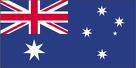 Where I can find the answerAnswer 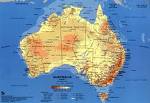 Another interesting fact from this website about Australian historyThe First Fleet was the first group of ships that brought settlers from Europe to Australia. The Captain of the first Fleet’s name was Arthur Phillip. Where about in Australia did the first fleet arrive and on what date did it arrive?http://australia.gov.au/about-australia/australian-story/convicts-and-the-british-colonies Europe’s jails were getting too crowded and full so Australia seemed like a good place to send the prisoners (convicts), to help to free up the European jails. Approximately how many convicts were on the first fleet to Australia?http://www.janesoceania.com/australia_europeans/index.htmIn the first few years that the settlers came to Australia, Australia was not considered as a single nation. It had several individual colonies. Federation is when all of the colonies join together and became one country. When did Australia first federate and become one nation?http://australia.gov.au/about-australia/our-government/australias-federation There have been 27 Prime Ministers of Australia up to date. The first Prime Minister was elected in 1901 and served until 1903. Who was the first Prime Minister of Australia?http://australianpolitics.com/lists/prime-ministers-since-1901When World War 1 was declared, Australian’s were enthusiastic about becoming involved. They thought that it was their duty to join the war to help out their mother country Britain. Even though Australians were enthusiastic about joining war in the beginning, it was not what they expected and many Australians lost their lives. Approximately how many Australians died in World War 1?http://www.parle.co.uk/genealogy/australia-ww1.htm Ned Kelly, Australia’s most famous bushranger was hanged at the Old Melbourne Goal on November the 11th 1880, but where did his famous last stand occur?http://www.glenrowan1880.com/Many explorers came close to discovering Tasmania, but in what year did the first white man step foot on its shores? What was his name?http://www.cap.nsw.edu.au/rm/stage2_Modules/who_was_first/tasman.htm Australia’s first people the Aboriginals, had many tools and weapons that they used to live off the land.  Name the two types of hardwood that the Boomerang can be made from.http://members.ozemail.com.au/~mmichie/engag_t&w.htm Eureka! In 1851 many people flocked to Ballarat and its surrounding areas in search of gold. What is the name of the world’s largest gold nugget?http://www.visitvictoria.com/Regions/Goldfields/Activities-and-attractions/History-and-heritage/Gold-rush-history.aspx Australians are often known for their dominance in many sporting fields. We have a long list of world champions and teams. Who was Australia’s first ever Olympic gold medallist and in what event did they achieve this. http://www.casey.vic.gov.au/olympic/ 